Protective Factors for Children with Autism Spectrum Disorder During COVID-19-related Strict Lockdowns: A Shanghai Autism Early Developmental Cohort StudySupplementary MaterialsMethodsSurvey on Omicron pandemic……………………………………………………………………2Survey on Omicron pandemicFor the caregivers, we developed questions about the origin of Omicron infection (Yourself/Immediate family/Extended family/Neighbor/Friend or colleague/None), lockdown (Yes/No), lockdown duration (days), participation in anti-epidemic work (Yes/No) and the origin of stress (severity of the pandemic/access restriction/worries about the safety of yourself and family/concerns about the safety of frontline workers/ worries about shortage of daily necessities/ fears of unemployment), also we designed rating scale ranging from 0 to10 about the feelings (fearful, panic, angry, helpless, worried, irritable, doubtful and unable to accept reality, respectively) during the lockdown restriction. For the ASD children, we applied caregiver-report questionnaire about origin of Omicron infection (himself or herself/Immediate family/Extended family/Neighbor/Friend or classmate/None), rating scale about the feelings, impact on school attendance (Yes/No), impact on behavioral intervention (Yes/No), impact on medication use (Yes/No)Figure S1. The selection process for participants 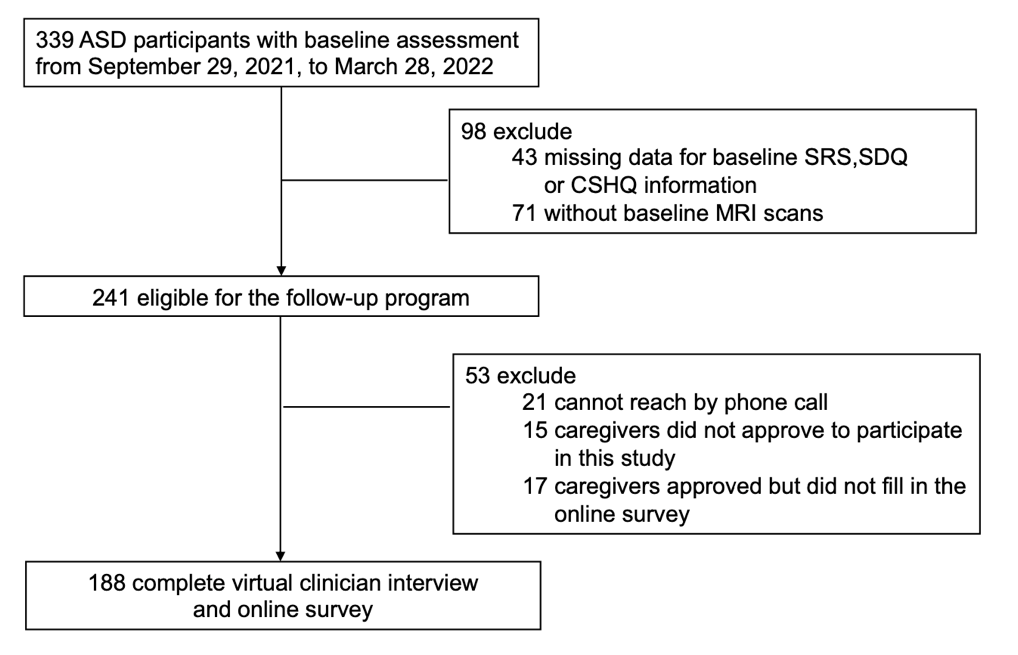 Figure S2. The relationship between the duration of lockdown and the CGI-I score in the entire lockdown groupThe higher the CGI improvement score, the less the clinical improvement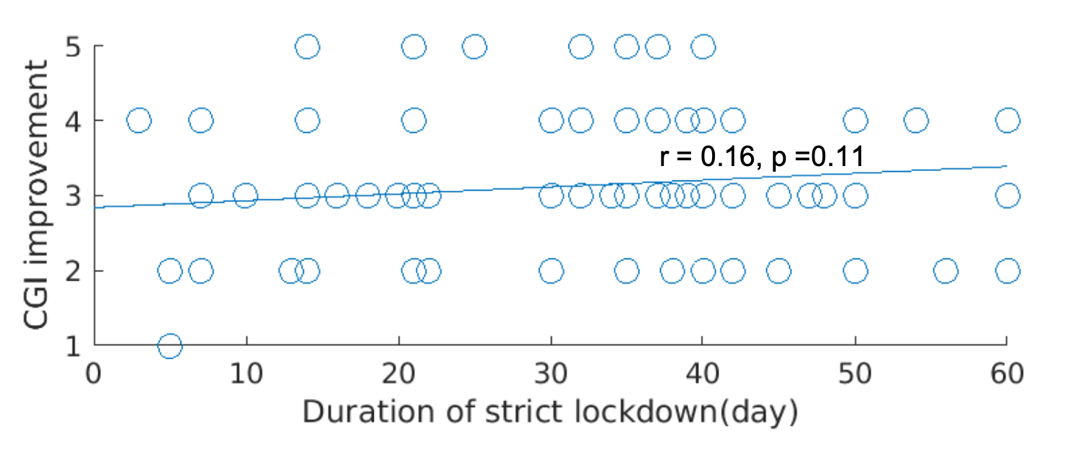 Table S1. Association between lockdown and SDQ and CSHQ in ASD children.SDQ, The Strengths and Difficulties Questionnaire; CSHQ, Children's Sleep Habits Questionnaire.* Adjusted for sex, age, parental education, and parental income.Table S2. Sequential adjustment in the association between longer duration, strict lockdown and CGI-I of ASD children.ASD, autism spectrum disorders; CGI-I, Clinical Global Impression-Improvement* Adjusted for sex, age, parental education, and parental income.Table S3. Potential effect moderators in the association between longer duration lockdown and CGI-I of ASD children.ASD, autism spectrum disorders; CGI-I, Clinical Global Impression-Improvement; BFI, Big Five Inventory; CD-RISC-10, 10-item Connor-Davidson Resilience Scale; FACSII-CV, Family Adaptability and Cohesion Evaluation Scale, second edition- Chinese version; ERQ, Emotion Regulation Questionnaire.* Adjusted for sex, age, parental education, and parental income.Table S4. Association of agreeableness with family-related characters and parental stressCD-RISC-10, 10-item Connor-Davidson Resilience Scale; FACSII-CV, Family Adaptability and Cohesion Evaluation Scale, second edition- Chinese version; BAI, Beck Anxiety Inventory; BDI, Beck Depression Inventory; ERQ, Emotion Regulation Questionnaire.* Adjusted for parental income and education levels.† While resilience and family adaptivity/cohesion were thought stable regardless of lockdown, COVID-related stress, anxiety, and depression were likely to be changed by lockdown. Thus, the latter three indicators were studied specifically in children with longer duration lockdown.Table S5. The interaction of longer duration lockdown and parental agreeableness on CGI-I score in ASD children, sequentially adjusted for potential confounders.ASD, autism spectrum disorders; CGI-I, Clinical Global Impression-Improvement.* Adjusted for sex, age, parental education, and parental income.ItemNo lockdownNo lockdownShorter duration,strict lockdownShorter duration,strict lockdownDifference-in-differenceDifference-in-differenceDifference-in-differenceDifference-in-differenceLonger duration,strict lockdownLonger duration,strict lockdownLonger duration,strict lockdownDifference-in-differenceDifference-in-differenceDifference-in-differenceDifference-in-differenceBaselineFollow-upBaselineFollow-upβ (95% CI)*PFDRBaselineBaselineFollow-upβ (95% CI)*β (95% CI)*PFDRSDQTotal score16.6 (4.0)16.0 (4.0)16.4(4.5)15.5 (4.0)-0.20(-1.82 to 1.43)0.81/17.1 (4.4)17.1 (4.4)16.5 (4.8)0.09(-1.53 to 1.71)0.09(-1.53 to 1.71)0.91/Emotional symptoms2.1(2.0)1.9 (1.7)2.1(1.5)1.8 (1.3)-0.06(-0.77 to 0.64)0.86/2.2 (1.7)2.2 (1.7)2.0 (1.6)0.02(-0.68 to 0.72)0.02(-0.68 to 0.72)0.96/Conduct problems1.9(1.1)1.8 (1.4)1.9(1.2)1.7 (1.4)-0.14(-0.63 to 0.35)0.58/2.2 (1.2)2.2 (1.2)2.4 (1.1)0.27(-0.22 to 0.76)0.27(-0.22 to 0.76)0.27/Hyperactivity/inattention7.1(1.9)6.8 (1.9)6.7(2.1)6.6 (2.3)0.22(-0.48 to 0.93)0.53/7.2 (2.1)7.2 (2.1)6.7 (2.5)-0.22(-0.92 to 0.49)-0.22(-0.92 to 0.49)0.54/Peer relationship problems5.5(1.5)5.4 (1.4)5.8(1.7)5.5 (1.4)-0.22(-0.81 to 0.37)0.46/5.5(1.7)5.5(1.7)5.4 (1.4)-0.02(-0.61 to 0.57)-0.02(-0.61 to 0.57)0.94/Prosocial behaviour3.0(2.4)3.0 (2.2)2.8(2.2)3.1 (2.2)0.30(-0.39 to 1.00)0.38/3.6 (2.5)3.6 (2.5)3.6 (2.7)-0.01(-0.70 to 0.68)-0.01(-0.70 to 0.68)0.97/CSHQTotal score68.8 (9.8)53.6 (7.4)68.4 (10.4)55.0 (7.1)1.79(-1.87 to 5.45)0.330.6868.2(8.4)68.2(8.4)54.0(7.3)0.97(-2.66 to 4.61)0.97(-2.66 to 4.61)0.590.71Bedtime Resistance12.8(2.6)11.9 (2.2)12.0(2.7)11.2 (2.9)0.10(-0.83 to 1.02)0.830.8311.5(2.4)11.5(2.4)11.0 (2.4)0.40(-0.52 to 1.32)0.40(-0.52 to 1.32)0.380.69Sleep Anxiety10.3 (1.9)7.2 (1.8)10.5(2.4)7.2 (1.9)-0.33(-1.19 to 0.52)0.440.7110.4(2.1)10.4(2.1)7.5(1.9)0.15(-0.70 to 1.01)0.15(-0.70 to 1.01)0.720.81Sleep Duration4.7(1.7)4.8 (1.7)5.0(1.7)4.9 (1.7)-0.19(-0.82 to 0.45)0.550.715.1(1.9)5.1(1.9)4.9(1.6)-0.19(-0.82 to 0.45)-0.19(-0.82 to 0.45)0.560.71Sleep Disordered Breathing5.5(1.3)3.2 (0.5)5.4(1.7)3.7 (1.1)0.50(-0.09 to 1.08)0.090.405.5(1.6)5.5(1.6)3.6(1.1)0.36(-0.22 to 0.94)0.36(-0.22 to 0.94)0.220.68Parasomnias13.1 (3.2)8.2(1.6)13.5(3.1)9.2 (2.3)0.59(-0.65 to 1.84)0.340.6813.3(3.2)13.3(3.2)8.8(2.1)0.40(-0.83 to 1.64)0.40(-0.83 to 1.64)0.510.71Daytime Sleepiness15.4 (2.8)12.7(2.4)14.7(3.3)13.3 (2.8)1.27(0.21 to 2.33)0.020.3014.8(2.9)14.8(2.9)12.6(2.1)0.53(-0.52 to 1.58)0.53(-0.52 to 1.58)0.310.68Night Wakings5.6(1.5)3.6 (1.1)5.6(1.7)3.8 (1.3)0.09(-0.56 to 0.75)0.770.826.0(1.9)6.0(1.9)3.7(1.1)-0.37(-1.02 to 0.28)-0.37(-1.02 to 0.28)0.260.68Sleep Onset Delay1.3(0.9)1.8 (0.8)1.6(0.9)1.8 (0.9)-0.28(-0.58 to 0.02)0.070.401.7(0.9)1.7(0.9)1.8(0.8)-0.32(-0.62 to 0.02)-0.32(-0.62 to 0.02)0.030.30Adjusted modelβ (95% CI)PNo lockdown0 (ref)Longer duration, strict lockdown0.54 (0.23 to 0.84) *0.001  +Difficulty in attending school0.56 (0.23 to 0.89)0.001  + Difficulty in continuing behavioral intervention0.53 (0.21 to 0.86)0.001  + Difficulty in access ASD-related medicine0.49 (0.16 to 0.81)0.004  +infection in neighborhood0.59 (0.22 to 0.97)0.002Potential effect moderatorsLonger duration, strict lockdown × moderatorLonger duration, strict lockdown × moderatorβ (95% CI)*PFDRParental BFINeuroticism0.05 (0.01 to 0.10)0.0250.062Extroversion-0.04 (-0.08 to 0.00)0.0440.073Conscientiousness0.01 (-0.06 to 0.08)0.8270.914Agreeableness-0.11 (-0.17 to -0.04)0.0020.009Openness-0.01 (-0.06 to 0.05)0.9140.914CD-RISC-10-0.03 (-0.07 to 0.02)0.22/FACSII-CVFamily adaptation0.01 (-0.02 to 0.04)0.73/Family cohesion0.00 (-0.03 to 0.04)0.80/Parental ERQCognitive reappraisal-0.03 (-0.09 to 0.03)0.27/Expressive suppression0.04 (-0.01 to 0.10)0.14/Personality traitAgreeablenessMeanSDβ (95% CI)*PFull cohortCD-RISC26.46.50.33 (0.11 to 0.54)0.003FACSII-CV  Family adaptivity45.48.10.44 (0.17 to 0.71)0.002  Family cohesion64.310.50.62 (0.27 to 0.97)0.001ERQ  Cognitive reappraisal29.35.10.22 (0.04 to 0.39)0.014  Expressive suppression15.84.6-0.25 (-0.40 to -0.10)0.001Children having lockdown for ≥35 daysStress sources related with COVID-193.401.62-0.17 (-0.27 to -0.07)0.001BAI28.704.43-0.11 (-0.42 to 0.20)0.472BDI5.605.10-0.24 (-0.60 to 0.12)0.195ModeratorLonger duration lockdown × moderatorβ (95% CI)*PAgreeableness  +CD-RISC-0.10 (-0.17 to -0.04)0.003  +Family adaptation-0.10 (-0.17 to -0.04)0.002  +Family cohesion-0.10 (-0.17 to -0.03)0.003  +Stress sources related with COVID-19-0.13 (-0.20 to -0.05)0.001  +Cognitive reappraisal-0.11 (-0.17 to -0.04)0.002  +Expressive suppression-0.10 (-0.17 to -0.04)0.003